В ответ на запрос № 34704 от 28.04.2023г. на разъяснение положений Извещение о проведении закупки на поставку наборов реагентов и расходного материала для биохимических анализаторов серии AU путем запроса котировок в электронной форме, участниками которого могут являться только субъекты малого и среднего предпринимательства № 111-23 (далее – Извещение) сообщаем нижеследующее:Главный врачОГАУЗ «ИГКБ № 8»			                                            _______________/Ж.В. ЕсеваИсп.: Земцов А.В., юрисконсульт.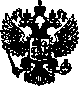 ОБЛАСТНОЕ ГОСУДАРСТВЕННОЕ АВТОНОМНОЕ УЧРЕЖДЕНИЕ ЗДРАВООХРАНЕНИЯ«ИРКУТСКАЯ ГОРОДСКАЯКЛИНИЧЕСКАЯ БОЛЬНИЦА №8»Ярославского ул., д.  300г. Иркутск, 664048,тел./факс (3952) 44-31-30, 44-33-39e-mail: info@gkb38.ru; http://www.gkb8.ruОКПО 05248704; ОГРН 1033801430145ИНН/КПП 3810009342/381001001________________ № __________На № __________ от___________№ п/пСодержание запроса на разъяснение положений ИзвещенияСодержание ответа на запрос:1Уважаемый заказчик:Просим разъяснить требование к остаточному сроку годности указанное в Приложение № 1 Техническое задание на поставку наборов реагентов и расходного материала для биохимических анализаторов серии AU: «Прочие условия:1.	Товар должен иметь остаточный срок годности на момент поставки не менее 80%.».   Согласно информации от официального представителя производителя Beckman Coulter в России ООО "Бекмен Культер":Ревматоидный фактор (РФ) (латекс), калибратор (RF LATEX CALIBRATOR)Ревматоидный фактор (РФ) (латекс), реагент для определения (RF LATEX)Анти-стрептолизин О, реагент для определения (ASO)Контрольная сыворотка 1 (CONTROL SERUM 1)Контрольная сыворотка 2 (CONTROL SERUM 2)Промывочный раствор (WASH SOLUTION)Очищающий раствор (CLEANING SOLUTION)Системный калибратор (SYSTEM CALIBRATOR)Мультикалибратор белков сыворотки 1 (SERUM PROTEIN MULTI-CALIBRATOR 1)Креатинкиназа MB, реагент для определения (CK-MB)Щелочная фосфатаза, реагент для определения (ALP)Альфа-амилаза, реагент для определения (α-AMYLASE)Аланинаминотрансфераза, реагент для определения (ALT)Аспартатаминотрансфераза, реагент для определения (AST)Кальций, Арсеназо, реагент для определения (CALCIUM ARSENAZO)Триглицериды, реагент для определения (TRIGLYCERIDE)Гамма-Глутамилтрансфераза (ГГТ), реагент для определения (GGT)Мочевая кислота, реагент для определения (URIC ACID)Альбумин, реагент для определения (ALBUMIN)Общий билирубин, реагент для определения (TOTAL BILIRUBIN)Прямой билирубин, реагент для определения (DIRECT BILIRUBIN).Лактатдегидрогеназа, реагент для определения (LDH)Глюкоза, реагент для определения (GLUCOSE)Мочевина, реагент для определения (UREA/UREA NITROGEN)Неорганический фосфор, реагент для определения (INORGANIC PHOSPHOROUS)Железо, реагент для определения (IRON)Магний, реагент для определения (MAGNESIUM)Холестерин ЛПВП, реагент для определения (HDL-CHOLESTEROL).Холестерин ЛПВП, калибратор (HDL-CHOLESTEROL CALIBRATOR)Холестерин ЛПВП/ЛПНП, контроль (HDL/LDL-CHOLESTEROL CONTROL SERUM)Холестерин, реагент для определения (CHOLESTEROL)Креатинин, реагент для определения (CREATININE)Общий белок, реагент для определения (TOTAL PROTEIN)С-реактивный белок (латекс), реагент для определения (CRP LATEX)С-реактивный белок (латекс), нормальная чувствительность, калибраторы (CRP LATEX CALIBRATOR NORMAL (N) SET)Ферритин, реагент для определения (FERRITIN)Трансферрин, реагент для определения (TRANSFERRIN)Товар должен иметь остаточный срок годности на момент поставки 80% невозможно поставить на территорию РФ, - данное условие для поставки на территорию РФ данного импортного товара невозможно, в связи с тем, что в условиях санкций, направленных против РФ, логистическая цепочка поставок, таможенная очистка, логистика до Заказчика занимает более длительное время.   С учетом вышесказанного, сроки, установленные в документации, являются не выполнимыми. Таким образом просим установить требование к остаточному сроку годности -не менее 70% от общего срока годности товара.В   Извещение  о проведении закупки на поставку наборов реагентов и расходного материала для биохимических анализаторов серии AU путем запроса котировок в электронной форме, участниками которого могут являться только субъекты малого и среднего предпринимательства № 111-23 будут внесены соответствующие изменения.